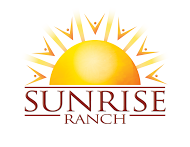 Lead SchedulerJob DescriptionJob Type:  Full Time			Department:  Human ResourcesReports To:  Manager and/or Director of Human Resources		Prepared Date:  7/8/19SUMMARY:Prepare the schedule and coordinate the receiving of schedule inputs from managers of other departments. In addition to creating the weekly schedule, this role provides support in all areas of the Human Resources department. JOB RESPONSIBILITIES: Communicate with managers of departments to acquire scheduling inputs for their teams each week Manage time-off inputs with managerMaintain ongoing communication with personnel regarding the weekly schedulePull event data from Retreat GuruEdit previous week’s schedule in scheduling software for current weekPrep for Dishes and Dining Room plansComplete Dishes and Community Service schedule.Create a weekly employee schedule with provided inputs each week Email weekly schedules to the communityPrint and place hard copies of the weekly schedulesEmail monthly time-off requestsProvide assistance to the HR team with other tasks when the schedule is either complete or you are waiting for information.  ADDITIONAL JOB RESPONSIBILITIES:Provide administrative work, as needed, in all areas of the Human Resources departmentAs a member of the staff of Sunrise Ranch, contribute to the overall success and fulfillment of our mission through:Creative, uplifting expression that inspires othersEnthusiastic contribution to the fabric of the Sunrise Ranch communityDiligent, productive work that contributes to the Sunrise Ranch team effortSupporting, promoting and contributing to the vision, plan and work of the Spiritual Director and the Trustees of Emissaries of Divine LightClear, supportive surround for guests, visitors and staffPerform other essential duties as assignedQUALIFICATIONSAbility to maintain confidentiality of all HR information, personnel relations and dataAbility to be an independent self-starter who exercises good judgement to take appropriate and timely actionStrong computer skills required, including Word, Excel, Google.Proven organization skills and ability to multitask and prioritize workAbility to solve problems and make decisionsStrong attention to detail, accuracy and analytical abilityAbility to be flexible and work well in a changing environmentStrong communication skills and the ability to work well with othersCONDITIONSWork hours: as needed, up to 40 hours a week, primarily Monday through FridayBenefits: health insurance, dental reimbursement, paid vacation and holidaysPhysical requirements: ability to sit and work at a computer for several hours a dayEXPERIENCEKronos: 1 year (preferred)Database administration: 1 year (preferred)Human Resources: 1 year (preferred)